        SVETOVNI TEDEN REFLEKSOTERAPIJE»Od mladosti do modrosti«Od 19.9.2016 do 25.9.2016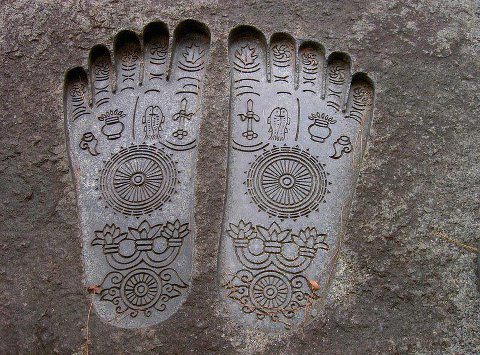 Sekcija refleksoterapevtov letos v času "Svetovnega tedna refleksoterapije" organizira tri dogodke v obliki predavanj in učnih delavnic. Naše vodilo pri tem je ponuditi kakovostna usposabljanja in izpopolnjevanja znanj, kar je predpogoj za kakovostno izvedene storitve, zaščito potrošnika in njegovo zadovoljstvo.Naslednje leto praznujemo 20 letnico  delovanja, kar med drugim dokazuje tudi, da smo vztrajni, da sledimo ciljem in se že dolgo borimo za red na področju zdravilstva. Refleksoterapevti smo ogorčeni zaradi neaktivnosti in ignorance Ministrstva za zdravje, ki nam jemlje pravice za nazaj in ogroža preživetje. Tako se za svojo strokovnost še bolj trudimo. Pridružite se nam, da bomo močnejši in uspešnejši v naših prizadevanjih.  Naslovna tema letošnjega Svetovnega tedna refleksoterapije je: 
"Od mladosti do modrosti"Prepričana sem, da je v vas vedoželjnost in potreba vedeti in znati več. Prav tako je dobro srečati kolege in poklepetati ali izmenjati izkušnje. Priložnost je tu! Ne zamudite je!Vas pričakujemo. Srčno vabljeni. 								               Predsednica sekcijeV okviru SVETOVNEGA TEDNA REFLEKSOTERAPIJE organiziramo letos naslednje dogodke:1.  NOVOSTI 9. EVROPSKE KONFERENCE REFLEKSOTERAPIJE v Bruslju  (predavanje in delavnica)Predavateljica:  Nada Tomazin Dokl, refleksoterapevtkaKdaj? Torek, 20. september 2016 od 15:00  do 20:00 ureKje? Dvorana E, GZS,  Dimičeva 13, LjubljanaOpis delavnice:Namen predavanja je osvetliti stanje refleksoterapije doma in v tujini tudi z vidika RiEN, Evropske zveze, katere članica je sekcija. Obenem je bilo v okviru konference na delavnicah pokazanih veliko novih pogledov na obdelavo con, upoštevanje različnih povezav glede na delovanje organizma, predstavljene zanimive študije kliničnih raziskav in dokazi o učinkovitosti metode, kar bo povedano in prikazano v praktičnem delu. Kotizacija:Za člane PTZ/Sekcije refleksoterapevtov je cena predavanja z delavnico 15,00 EUR, za ostale pa 30,00 EUR  (DDV vključen).  2. VOLJA PO SMISLU (predavanje in učna delavnica)Predavateljica:  Katarina Lavš Mejač, prof. psih in ped.Kdaj? sreda, 21. september 2016 ob 16:00  (3 pedagoške ure)Kje? Dvorana G, GZS,  Dimičeva 13, LjubljanaOpis učne delavnice:Številni avtorji teorij življenskega smisla, ki je ključni pojem pozitivne psihologije, poudarjajo, da je težnja po smislu celo nad težnjo po samoaktualizaciji, saj ne predpostavlja zadovoljenosti po nižjih potrebah. Človek je lahko srečen kljub pomanjkanju in ponižanju, če občuti življenski smisel in je lahko nesrečen kljub obilju in ugledu, če občuti življensko praznoto. Viktor Frankl, vodja tretje dunajske šole (po Freudu in Adlerju) in utemeljitelj  logoterapije poudarja, da je volja po smislu človekov temeljni in dominantni motiv. Občutje smiselnosti povezuje z občutji izpolnjevanja življenskega poslanstva, zlasti še tudi z občutji svobode in odgovornosti v odnosu do življenja. Ne gre za to, kaj mi zahtevamo od življe nja, temveč za to, kaj življenje zahteva od nas. Le v odgovoru na slednje najdemo življensko uteho in občutje smisla. Pogosta odrinjenost življenskih kvalitet, ki obsegajo modrost in vrednote, smiselnost in perspektivo, nemalokrat nevarno zmanjšuje poglobljenost, zavezanost in modrost posameznika. Izhodišča za učno delavnico:- kako nam na poti k smislu »pomagajo« ljubezen, upanje, ustvarjalno delo in tudi razočaranja in trpljenje; - prepoznavanje, ozaveščanje občutja celovitosti vsega obstoječega; - modrost o osebnih, medosebnih in življenskih vidikih dobrega življenja skozi življenska obdobja; - življenjske kvalitete, ki obsegajo modrost in vrednote, smiselnost in perspektivo, samonadzor in individualiziranost; - individualne kvalitete: poštenost, etičnost, kreativnost, igra in humor, dobro počutje, pogum, samozavest in skromnost. Kotizacija:Za člane PTZ/Sekcije refleksoterapevtov je cena učne delavnice  30,00 EUR, za ostale pa 60,00 EUR  (DDV vključen). 3. REIKI 1 (delavnica)Predavateljica: Pavla Zupančič, refleksoterapevtka, Reiki mojstricaKdaj? Četrtek, 22.9.2016 od 14:00 do 20:00 ure Kje? Dvorana F, GZS,  Dimičeva 13, LjubljanaOpis:Reiki je univerzalna življenska energija. Skozi naša telesa se pretaka energija ne glede na to ali o tem razmišljamo ali ne. Ko izvajamo Reiki, zavestno sodelujemo v procesu, ki se v nas odvija. Osnovni Usui Reiki ima 4 stopnje in pet različnih simbolov. Za vsako stopnjo v Reiki moramo biti uvedeni. Iniciacijo za vsako stopnjo izpelje mojster Reikija.V 1.stopnji delujemo predvsem na fizično telo. S polaganjem rok lahko zdravimo sebe in druge. Na prvi stopnji je potreben fizični dotik rok. Odpiranje kanala in povečan pretok energije vpeljemo s simbolom moči Cho-ku-rei.S 1.stopnjo sebi izboljšate počutje, zdravje, dosežete miren spanec. Lahko ga uporabite za čiščenje negativnih energij v vašem energetskem polju in prostoru. Izboljšate odnose z drugimi. Hitreje dosegate zastavljene cilje. Hitrejše je okrevanje po operaciji.Enako lahko pomagate drugim, svoji družini. Z Reikijem lahko zdravite tudi živali, rastline, predvidite potek nekega dogodka. Dosežete želeno telesno težo in blaginjo.  Kotizacija:Za člane PTZ/Sekcije refleksoterapevtov je cena delavnice 30,00 EUR, za ostale pa 60,00 EUR (DDV vključen). PrijavaProsimo, da svojo udeležbo na predavanjih in delavnicah potrdite najkasneje do 19. septembra 2016.  Prijave sprejemamo do zapolnitve mest. Za obisk dveh ali več dogodkov se prizna 10% popust na skupni znesek.Predavanja bodo izvedena ob prijavi najmanj 10 udeležencev. Odpoved je možna najkasneje do 19. septembra 2016. Prijavljeni udeleženci, ki udeležbo prekličejo po tem roku ali se predavanja ne udeležijo oz. ne pošljejo drugega udeleženca, niso upravičeni do povrnitve kotizacije.Pridržujemo si pravico do spremembe programa zaradi višje sile.Parkiranje je možno v garažni hiši GZS v 1. kleti in na zunanjem parkirišču.Za prehrano v odmorih je na voljo Prestige catering v jedilnici GZS v 7. nadstropju.Dodatne informacije GZS – Podjetniško trgovska zbornica, Sekcija refleksoterapevtovtel. 01/58 98 312, fax: 01/58 98 317e-naslov: ptz@gzs.si ali blanka.gaberc@gzs.si ali na portalu Sekcije refleksoterapevtov http://refleksoterapevti.gzs.si/slo